Q1. Using Graphics capabilities draw the following diagram.  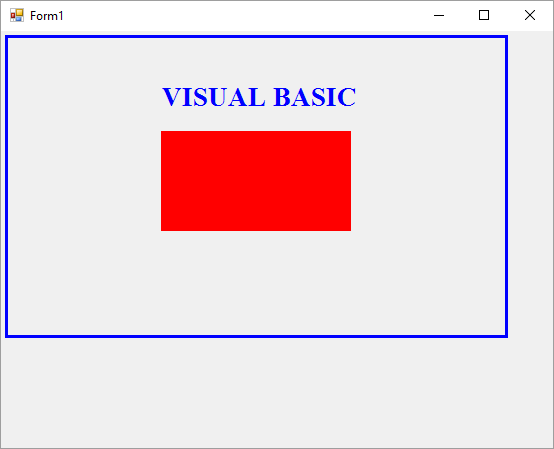 Hint:Use white color to fill the background rectangleThe background rectangle starting point is (5,5) , width = 500 and Height = 300The string starts in point (150, 50), color is blue, and style is bold.The Polygon color is red.